平成２６年９月４日会員各位大阪府宅地建物取引業協会なにわ京阪支部支　部　長　宮本 淳一広報委員長　正岡 雄一郎不動産フェア開催のご案内拝啓　初秋の候、貴社ますますご盛栄のこととお慶び申し上げます。平素は、なにわ京阪支部の諸活動に格別のご高配を賜り厚く御礼申し上げます。　さて、来る９月７日（日）午前10時から午後3時まで、花博記念公園鶴見緑地での「鶴見区民まつり」に、なにわ京阪支部もテントを出して、不動産フェア（不動産無料一般相談所）を開催いたします。出店場所は、展望塔北側です。　当日は、不動産無料一般相談の他、お祭りらしくお子様向けに抽選会等を行います。会員の方々には、特別なおもてなしも出来ないかとは存じますが、ご家族・ご友人・従業員の方々もお誘い合わせの上、お気軽に遊びに来てください。お待ちしております。敬具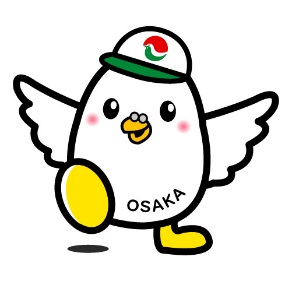 